Brot des LebensGebetsblatt 	Datum:________Bitte für jedes Mal und für jede Teilnehmerin deiner Gruppe kopierenPünktlich anfangen.Bitte mitbringen: Bibel, MIP-Heft, BleistiftAnbetung - Betet Gott an, für das wer Er ist: Seine Eigenschaften, Sein Name, Sein Charakter. (Bitte erwähne keine Gebetserhörung oder Anliegen während dieser Zeit.)Eigenschaft: Brot des LebensBibelwort(e): Joh. 6.35Gedanken:Schuld bekennen - In der Stille bekennen wir unsere Sünden, dem Gott der vergibt               - 1. Joh. 1,9Danksagung - Danke Gott für konkrete Gebetserhörungen, für das, was Er getan hat. 
1. Thess. 5,18 (Bitte keine Gebetsanliegen während dieser Zeit.)Fürbitte - Bilde Gruppen mit zwei bis vier Teilnehmerinnen. Fürbitte für unsere KinderUnser tägliches Brot gib uns…heute. nach Matth.6,11„Der Mensch… lebt nicht vom Brot allein, sondern von einem jeden Wort, das aus dem Mund Gottes geht.“ nach Matth.4,4Wer ein gütiges Auge hat, wird gesegnet; denn er… gibt von seinem Brot den Armen. 	Nach Sprüche 22,9       Denn "ein" Brot ist's: So sind wir viele…. "ein" Leib, weil wir alle… an "einem" Brot teilhaben.Nach 1.Kor.10,17Kind 1:Kind 2:Kind 3:Besondere Anliegen:Kind 1:Kind 2:Kind 3:Fürbitte für Lehrer nser tägliches Brot gib uns…heute. nach Matth.6,11„Der Mensch… lebt nicht vom Brot allein, sondern von einem jeden Wort, das aus dem Mund Gottes geht.“ 	nach Matth.4,4Wer ein gütiges Auge hat, wird gesegnet; denn er… gibt von seinem Brot den Armen. 	nach Sprüche22,9      Denn "ein" Brot ist's: So sind wir viele…. "ein" Leib, weil wir alle… an "einem" Brot teilhaben. nach 1. Kor. 10.17       Besondere Anliegen:Fürbitte für Anliegen der Schule:Fürbitte für MIP: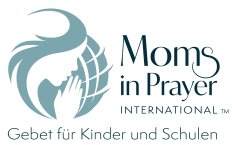 Denke daran: Gebetsanliegen der Gruppe bleiben in der Gruppe! 